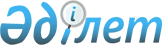 Об утверждении норм образования и накопления коммунальных отходов по Бейнеускому району
					
			Утративший силу
			
			
		
					Решение Бейнеуского районного маслихата Мангистауской области от 7 марта 2017 года № 10/84. Зарегистрировано Департаментом юстиции Мангистауской области 7 апреля 2017 года № 3326. Утратило силу решением Бейнеуского районного маслихата Мангистауской области от 26 октября 2022 года № 25/235.
      Сноска. Утратило силу решением Бейнеуского районного маслихата Мангистауской области от 26.10.2022 № 25/235 (вводится в действие по истечении десяти календарных дней после дня его первого официального опубликования).
      В соответствии с подпунктом 1) статьи 19-1 Экологического кодекса Республики Казахстан от 9 января 2007 года, Законом Республики Казахстан от 23 января 2001 года "О местном государственном управлении и самоуправлении в Республике Казахстан", приказом Министра энергетики Республики Казахстан от 25 ноября 2014 года №145 "Об утверждении Типовых правил расчета норм образования и накопления коммунальных отходов" (зарегистрирован в Реестре государственной регистарции нормативных правовых актов за №10030), Бейнеуский районный маслихат РЕШИЛ:
      1. Утвердить нормы образования и накопления коммунальных отходов по Бейнеускому району согласно приложению к настоящему решению.
      2. Руководителю аппарата Бейнеуского районного маслихата (Б.Туйешиев) обеспечить государственную регистрацию настоящего решения в органах юстиции, его официальное опубликование эталонном контрольном банке нормативных правовых актов Республики Казахстан и в средствах массовой информации.
      3. Настоящее решение вступает в силу со дня государственной регистрации в органах юстиции и вводится в действие по истечении десяти календарных дней после дня его первого официального опубликования.
       "СОГЛАСОВАНО"
      Исплняющий обязанности руководителя
      государственного учреждения "Бейнеуского
      районного отдел жилищно-коммунального хозяйства,
      пассажирского транспорта и автомобильных дорог"
      Т.Нурмаганбетов
      "7" март 2017 год Нормы образования и накопления коммунальных отходов по Бейнеускому району
      Сноска. Приложение с изменениями, внесенным решением Бейнеуского районного маслихата Мангистауской области от 23.07.2019 № 38/309(вводится в действие по истечении десяти календарных дней после дня его первого официального опубликования).
      Нормы образования ТБО не установлены, так как торговля с машин осуществляется на территории рынков, которые на договорной основе сами осуществляют вывоз ТБО посредством спецорганизаций.
      Нормы образования ТБО не установлены, так как по сведениям организации осуществляющих вывоз ТБО данные объекты расположены на территории Бейнеуского района.
      Расшифровка аббревиатуры:
      ТБО - твердый бытовой отход;
      АЗС - автозаправочная станция;
      м2 - квадратный метр;
      м3 - кубический метр.
					© 2012. РГП на ПХВ «Институт законодательства и правовой информации Республики Казахстан» Министерства юстиции Республики Казахстан
				
      Председатель сессии,

      Секретарь районного

      маслихата

А.Улукбанов
Приложение 
к решению Бейнеуского районного маслихата от 7 марта 2017 года №10/84
№
Наименование объекта
Расчетная единица
Среднегодовая норма накопления ТБО, м3
1
2
3
4
1. 
Домовладения благоустроенные 
1 житель
1,98
1. 
Домовладения неблагоустроенные
1 житель
2,18
2. 
Общежития, интернаты, детские дома, дома пристарелых и т.п.
1 место
-
3. 
Гостиницы, санатории, дома отдыха
1 место
2,28
4. 
Детские сады, ясли
1 место
0,33
5. 
Учреждения, организации, офисы, конторы, сбербанки, отделения связи 
1 сотрудник
0,895
6
Поликлиники
1 посещение
0,18
7
Больницы, прочие лечебно – профилактические учреждения 
1 койко-место
1,915
8. 
Школы и другие учебные заведения
1 учащийся
0,135
9
Рестораны, кафе, учреждения общественного питания
1 посадочное место
0,785
10
Театры, кинотеатры, концертные залы, ночные клубы, казино, залы игровых автоматов
1 посадочное место
0,89
11.
Музеи, выставки
1 м2общей площади
0,03
12. 
Стадионы, спортивные площадки
1 место по проекту
0,07
13.
Спортивные, танцевальные и игровые залы
1 м2общей площади
0,045
14
Продовольственные, промтоварные магазины, супермаркеты
1 м² торговой площади
1,095
15
Торговля с машин
1 м² торгового место
-
16.
Исключена решением Бейнеуского районного маслихата Мангистауской области от 23.07.2019 № 38/309(вводится в действие по истечении десяти календарных дней после дня его первого официального опубликования).
Исключена решением Бейнеуского районного маслихата Мангистауской области от 23.07.2019 № 38/309(вводится в действие по истечении десяти календарных дней после дня его первого официального опубликования).
Исключена решением Бейнеуского районного маслихата Мангистауской области от 23.07.2019 № 38/309(вводится в действие по истечении десяти календарных дней после дня его первого официального опубликования).
17.
Рынки, торговые павильоны, киоски, лотки
1 м2торговой площади
0,37
18.
Оптовые базы, склады продовольственных товаров
1 м2общей площади
0,09
19.
Оптовые базы, склады промышленных товаров
1 м2общей площади
-
20.
Дома быта: обслуживание населения
1 м2общей площади
0,11
21.
Вокзалы, автовокзалы, аэропорты 
1 м2общей площади
0,985
22.
Пляжи 
1 м2общей площади
-
23.
Аптеки 
1 м2торговой площади
0,295
24.
Автостоянки, автомойки, АЗС, гаражи 
1 машино-место
1,445
25.
Автомастерские 
1 работник
1,94
26.
Гаражные кооперативы 
на 1 гараж
-
27.
Парикмахерские, косметические салоны
1 рабочее место
1,25
28.
Прачечные, химчистки, ремонт бытовой техники, швейные ателье
1 м2общей площади
0,35
29.
Мастерские ювелирные, по ремонту обуви, часов
1 м2общей площади
0,21
30.
Мелкий ремонт и услуги (изготовление ключей и так далее)
1 рабочее место
-
31.
Бани, сауны
1 м2 общей площади
0,4
32.
Юридические организации, организующие массовые мероприятия на территории района
1000 участников
1,06
33.
Садоводческие кооперативы
1 участок
-